LOS CATRACHOS
COPA AMERICA*32
В БОЙ ИДУТ ОДНИ "СТАРИКИ"

Время расцвета нашей сборной, укомплектованной "золотой молодёжью", появившейся в далёком-далёком уже 10-м сезоне, припало на 24-28 сезоны. Тогда мы имели сумасшедшую серию из 26-ти матчей без поражений (а если более быть точным, то 25 викторий при одном ничейном исходе), что вывело нас на 1-е место в рейтинге Нового Света и на 2-е в мире. Мы наконец-то, после бронзовых и серебряных наград, выиграли в КТ, мы впервые попали на чемпионат мира и ещё, гордо поглядывая по сторонам, съездили на чемпионат всевозможных индейцев. Далее ветераны по одному-двум, а то и толпушкой, покидали сборную, сила катастрофически понижалась, но не имея россыпи молодых дарований, мы всё же держали уровень. Совсем чуток не хватило (в основном "благодаря" смене Регламента) вновь отправиться на чемпионат мира, но имеемый запас вполне комфортно позволял ещё приобрести путёвку на очередной индейский фестиваль.
Начался 32-й сезон, сборная проседала в мастерстве, мы были одними из слабейших на турнире. Но никто не отменял нашего желания вновь, как и 4 сезона назад, выйти из группы. Вообще-то как-то не особо горел желанием играть товарищеские матчи, но желание узнать тайну Золотого ключика (что там нового в генерирующей субстанции проекта для сборных?) подвергло оттренировавшуюся уже на 100% сборную и не набравшую кондиции таких же цифровых показателей, сломя голову отправиться за тюльпанами. Сумасбродная идея сыграть с брендовым соперником могла аукнуться, но... В итоге, то "Ау!" оказалось откуда-то из Пярну или с Сааремаа...
Голландцев мы просто размазали в Зволле - 1:4! Исходя из неготовности сборной в физическом состоянии, попытался сыграть "от печки" - никогда за всё время руководства сборной не играл с такими установками и вот, как оказалось, "печка" рванула с места в карьер как-будто там Емеля отмечал получение водительских прав! Мало того, пришлось сшивать состав на матч как лоскутки одеяла - этот не готов физически и расчётное мастерство хромает, у того усталость уже зашкаливает, а этот тоже такой же, а вон ещё грустный приехал в сборную после последней игры в клубе... И что? При неоднозначных установках какой-то слепленный кое-как коллектив выдаёт ИГРУ! Повторюсь - 4:1 на выезде против голландцев! Вот всё это и отменило планировавшиеся заранее тактические рисунки против каждого из наших соперников по группе.


Немного больше, чем удача,
Немного меньше, чем везение,
От игроков нужна отдача,
Ну, а от тренера - стремление!

Опасный пас и передача,
Подкат, разбитый нос и удаление.
У памяти одна задача -
Хранить "Пять синих звёзд" игры мгновения!...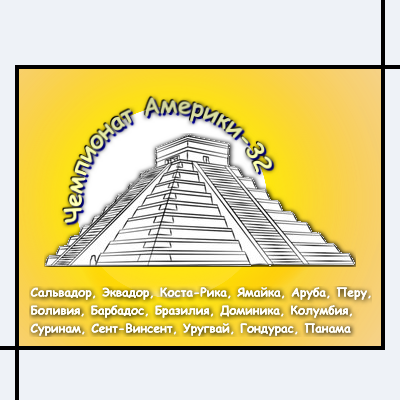 

ПАНАМАПанама заявилась в КТ и для нас это был шанс. Заключался он в том, что противник вырос до серьёзной силы и мы уже не могли ему противостоять просто так - надо было где-то незаметно его пнуть пока судья отдирал двумя руками от губ смазанный суперклеем свисток  Но противник пожертвовал двумя матчами, поняв свою ошибку (вообще-то там не ошибка была заявиться в КТ - они там всем ФС (!!!) не знали, что на Копа Америка попали) и шибко присматривался до всего одного человека из сборной Гондураса: он там единственный, кто в костюме ходит. 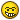 
Надо сказать, что в отличие от соперников, не все наши игроки прибыли моральноустойчивыми. Особенно обидно, что в недавнем прошлом лидер нашей сборной Ноэль де Уллоасходил со своим клубным тренером в "Луна-парк", но вечерний матч, предшествующий отъезду в сборную, напакостил конкретно... Обидное стечение обстоятельств, вызвавшее незапланированную замену. Может кто-то и посчитает - ну, замена так замена - ан, нет: отсутствие в стартовом составе де Уллоа означало изменение тактических заданий конкретным игрокам, что влекло к перемене общего планирования хода игры. Да, построение игроков осталось запланированным, но смещение в центр сильнейшего нашего игрока - Деврона Гарсия Даккера - лишило нас преимущества на правом фланге да добавило проблем в центре поля (потому что пришлось стать именно полузащитником в дословном значении этого слова/термина).
Долго решал выпустить ли в атаке сыгранное трио из Гуалалы или там должен быть наиболее готовый к матчу Карлос Лопес Крус... Закончилось всё тем, что предполагая развитие матча под диктовку соседей, мы сможем пытаться убегать от них в контратаки, но там тоже не простофили играют и они, если и будут фолить, то сразу же - а это значит нам стоит назначить пробивать штрафные удары специалиста с соответствующим бонусом, чтобы его навесы доходили до нашего атакующего трио. Поэтому всех нападающих заранее отрядил в штрафную, а наказания в поле должен был исполнять голкипер Каркамо. Эх!!! Кто же знал, что выпавший единственный шанс поразить цель за весь матч выпадет нашему стражу ворот! Хуан Рамон Каркамо ударил мощно - двое из "стенки" свалились с копыт, мяч изменил направление, но вратарь противника успел поймать мышь в самом углу... Сразу же подумалось, что К.Л.Крус или бывший в этом поединке капитаном сборной Фернандо Кавенаги с их силой и точностью удара поразили бы цель...
А так, сыграли как-то пресно, не заставив противника рвать волосы из парика. Вот оно то самое ауканье той тактической задумки, которая вырубила голландцев, но подкосила нас в первом матче чемпионата.

СЕНТ-ВИНСЕНТ И ГРЕНАДИНЫОстровитяне не пустили нас на чемпионат мира (30-го сезона) и с этой точки зрения противостояние должно было иметь особый подтекст. Вдобавок ко всему, их тренер где-то ходит рядом со мной, перебегает в неположенном месте улицы, успевает побывать на экскурсии на "Привозе" и отдохнуть в Аркадии или Лузановке - в общем, земляк он мой. Да и ник у него ещё такой, чисто наш, одесский - Popandopulo.
Немного просевшая мораль игроков (после 0:1 в первой игре) означала потерю общего показателя мастерства (1980 против 1988 в предыдущем матче). И если такие циферки вызывают улыбку или удивление, то замечу, что подавляющее количество тренеров сборных ведут борьбу за всякие десятые, а тут -8 баллов. Конечно, разрыв в -11 балов против островитян вообще никаким неподъёмным не выглядел, особенно в сравнении с -30 в стартовом поединке. Что в одном, что в другом случаях можно было рассчитывать на положительные результаты, но сначала чересчур доверился опробированному в товарищеском матче новшеству, а потом, потеряв уже упоминавшиеся баллы, осторожничал. Кстати, обоих соперников досконально просчитал и их показатели общей силы для меня не были какой-то новостью: именно такие цифры и получал вкупе с точно спрогнозированным составом наших визави. Просчитывал и оказался прав не только в отношении построения игроков, но и их по-фамильного распределения на поле (там только у панамцев было 2 равнозначных игрока, но сути это особенной не играло). 
Впервые сборную на игру в ранге капитана вывел Орландо Баррез. Много было уже написано, но всё вокруг да около, относительно бонуса "Лидер" и капитанства игроков, имеющих его. Как-то Вит Леон написал статью-исследование о том, как влияет на исход матча цвет формы рефери, а вот подобного исследования (пусть хоть юмористического, но возможно и научно обоснованного) по факту как ведут себя с капитанской повязкой во время игры футболисты различных амплуа - никто...
В общем, назначил капитанить игрока, который по моему замыслу должен был видеть всё происходящее как впереди себя, так и в ближайших тыловых частях. Ну, это не в смысле, что остальные футболисты бегают с повязками для сна на глазах, а по причине того, что Баррез воочию видит и действия полузащиты, и как бегут нападающие к чужим воротам, да и что за спиной происходит - капитан ведь ещё функции суфлёра должен выполнять (вот интересно, есть хоть что-то заложенное в этой области в данном проекте?). О том, что он Чип и Дэйл в отношении спасения морали (те, кто с лидерским бонусом) - эт итак из энциклопедии известно...
...в общем описываю возможно и интересные моменты (или сумасбродные) по причине того, что по игре мне сказать особо и нечего: полнейшая неспособность создания каких-либо не то чтобы острых моментов у ворот островитян, а вообще тактические задания атакующего спектра задумок не сработали. Игра была такой невкусной, что просто сидел на тренерской скамеечке и впадал в анабиоз. В обороне, правда, не всё так плохо было - играли мобильно, успевали перекрыть пути движения противника, отправить мяч в командировку в безопасное место и на этом всё. Забитый островитянами гол не вселил и в них какого-то супервоодушевления - игра продолжалось в прежнем стиле и темпе. Только под самый занавес они продавили ещё раз наши оборонительные редуты и Хуан Рамон Каркамо вновь достал мяч из сетки - 0:2.

После этого поединка в топике Copa America появилась некая информация и о событиях в нашей группе. Правда, предшествовала этому бестолковая точка зрения из стана наших будущих соперников с непониманием ситуации по назначению стадионов, где играют участники турнира, неспособностью почитать соседние темы соответствующей направленности да глуповатые попытки подобий неких уколов в своё же собственное прошлое (конкретнее: своего ФС). Вся суть заключалась в том, что играли сборные 4-й американской группы на полях статистика чемпионата Европы (а не журналиста), а посему обзоры от его имени и не планировались. Но информационную нишу занял тогдашний тренер сборной Швеции. Он дипломатично, но при этом жёстко (и я с ним согласен) прокомментировал нашу бесцветную игру в матче против островитян. Единственный его прокол - считал, что Каркамо в следующем матче не появится в воротах. Но тут это уже его персональный недосмотр - мало того, что наш страж самый наименее мастеровитый из голкиперов по ту сторону океана, так у него и нет среди наших стражей ворот равной замены сейчас...

УРУГВАЙИменно с ними мы 4 сезона назад и тоже в последнем матче групповой стадии играли. Тогда мы были в роли единоличного лидера группы, а Селесте необходима была только победа поскольку в параллельном матче Гватемала должна была спокойно проходить Никарагуа (правда, там пошло всё наперекосяк, но после трёх пропущенных голов и ухода тренера гватемальцев в подтрибунные помещения - Кто-кто выключил "мультик" - произошёл перелом и счёт опрокинулся в 5:3). Сейчас же мы могли, после двух фиаско и наличия у наших соперников, играющих между собой, по победе, просто-напросто показать как мы всё-таки планировали провести этот чемпионат - не взирая на расчётные где-то -70 баллов, пошёл против беззаговорочного лидера группы напролом. В отличие от предыдущих двух соперников, уругвайцев не просчитывал. Никак. Вообще никак. Посмотрел только его силовые показатели в первых двух турах, чтобы опять повздыхать по причине того, что сборной Гондураса вернуться к таким цифрам суждено будет, в лучшем случае, сезонов через пять.
Видел, что противник нас опасается, даже несмотря на то, что они уже были в плей-офф, а мы пришли на игру с чумммаданами и авоськами, имея в карманах билеты домой. После двух поражений мораль у нас просела, а соответственно и расчётное мастерство тоже. Против Панамы было 1988, островитян - 1980, сегодня - 1968. 
Наш универсальный хавбек Хосе Мартинес Крус после стартовых игр окончательно морально устал (мораль =12) и это дало возможность выйти на поле де Уллоа. В свою очередь, сильнейший наш игрок - Деврон Гарсия Даккер - вернулся на свой любимый правый фланг. Ещё одно появление в стартовом составе - центрбек Хулио Сезар Меджиа. Именно он и вывел сборную на заключительный для нас матч чемпионата в статусе капитана. Возвращение в строй ветеранов было сродни "В бой идут одни *старики*"!!!! Мы дали бой! 

Это был наш матч: своими активными настырными действиями мы заставляли противника быть настороже, одновременно мы подталкивали его к более решительным действиям, наша полузащита более мобильнее вела поединок и, в конце концов, это вылилось в череду нарушений правил со стороны соперника, закончившееся удалением Байеса.
Стоит отметить, что первая наша голевая атака (не только в этом матче, но и на всём турнире) была классической именно для нашей сборной - уже много сезонов наши правые хавбеки - Рамирез, Фигероа, Даккер - осуществляют верховую диагональ в направлении левофлангового центрфорварда, оставляя не у дел целый полк вражеских защитников. На этот раз тоже всё сработало - Альварес просто и аккуратно поймал кипера противника на противоходе и открыл счёт - 1:0!
Южноамериканцы довольно-таки быстро отыгрались - через 7 минут на табло горели две единички. Матч был живой, шустрый, мы неплохо комбинировали, но в одной из атак потеряли мяч и противник тихим сапом пополз по минному полю до углового флажка. Его грамотно оттесняли, не давая возможности совершить точного паса на ход кому-то из своих партнёров. Добравшись до флажка он просто запустил "парашют" строго параллельно лицевой линии, Каркамо его без проблем поймал, выпрыгнув вертикально и, приземлившись, наступил на ногу стоящему рядом и закрывающему руками голову(чтоб не получить локтями от спускающегося голкипера) форварду противника. Потеряв равновесие, наш вратарь для получения устойчивости сделал шаг назад и... оказался за чертой ворот. Вместе с мячом. Раздалась истошная трель судьи, многие футболисты вздрогнули. Рефери, указывая на центр поля, резко выкинул руку вперёд параллельно земле и средним пальцем попал нашему капитану-защитнику в глаз: оспорить его решение он не мог по той причине, что хитро  умный судья перебежал относительно Меджиа вне поля видимости его второго глаза.... А если абстрагироваться от додуманного, то наиглупейший гол, созданный недоработками генерирующей умности, произошёл когда вратарь, поймав мяч, с какого-то перепугу делает шаг назад. И обозреватель, и тренер противника впоследствии признали (с неким состраданием, внешне похожим на гримасы при зубной боли), что гола ну никак не должно было быть и победа должна была быть за нами. Но история не знает сослагательного варианта... Кстати, кто там должен с гаечными ключами подкручивать что-то, то оперативно он не отремонтировал такой "косяк" - а жаль: хоть раз можно запустить перегенерацию из-за нас. Но если нам такой подарок когда-то и запланируют, то, я думаю, в нашем ФС никто не будет возражать если это произойдёт после проигранного финала чемпионата мира  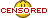 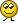 
Ушли на перерыв проигрывая, но по игре было видно, что мы ещё не сказали своего последнего слова. Хименес постоянно накручивал своего визави, тот нервничал и в итоге на 61-й и 72-й минутах Байес схлопотал два "горчичника". Южноамериканцы попытались посражаться "за того парня", но наэлектрилизованная обстановка уже попуки...потрескивала разрядами. На 82-й минуте Карлос Лопес Крус, выведенный на ударную позицию Фернандо Кавенаги, сравнивает счёт в игре - 2:2. До победы оставалось пару шагов, но противник всё же удержался.
Кстати, островитяне и Селесте играли против нас с прессингом. Вообще-то это мне не понятно в отношении южноамериканцев, которые нас превосходить должны были где-то на 65-70 баллов...
Играли красиво. "В этом матче мы увидели всё. И накал страстей, и удаление, и КОНЕЧНО судейскую ошибку. Но возникает вопрос... Что же мешало Гондурасу так играть с самого начала? На это может ответить лишь главный тренер. На мой взгляд, Гондурас показал лучшую игру на чемпионате Америки... только поздно" - так подвёл итоги нашего участия в турнире обозревавший перипетии нашей группы leexsus.
Если рассмотреть все группы, то финишировали мы 13-ми  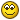 
ГОНДУРАС
Более детальный обзор произведу и по персоналиям главной команды страны. Как ранее уже отметил: те, чьи игроки так и не появились (хоть на минутку) на поле - это не означает, что они лишние в сборной. Чемпионат скоротечен и в каждом матче был шанс, надежда, желание на положительный результат - поэтому играли сильнейшие. Можно взглянуть и сравнить наши составы - они все три разные. Точечно, но это как раз подбор сильнейших по позициям на соответствующий игре момент.
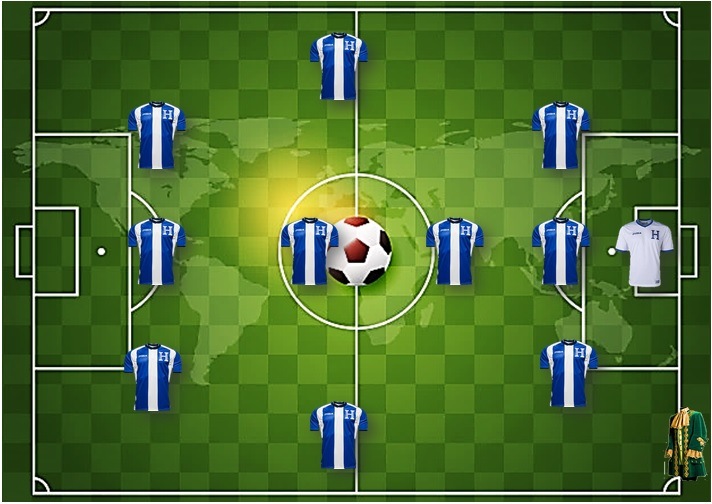 Голкиперы.
Хуан Рамон Каркамо - сильнейший, но он 6-го таланта. Сильнее у нас воротника нет... и не предвидится. 37-летний ветеран Хосе Каналес с его сумасшедшей россыпью баллов - практически безальтернативная подстраховка "позиции №1", но противостоять банде форвардов, каждый из которых около м180.... Есть вратарь из "Абаки", но у него мораль =10. Конечно, есть такой подмеченный пунктик: если вратарь слабоват в сравнении со всей командой, то он творит на "ленточке" чудеса. Правда, до поры, до времени. Так было и у нас.

Бэки.
Виктор Бернардес и Бернандо Вальядарес - неплохи, но у соперников были и посильнее; дядьки взрослые, а вот бонусов, к сожалению, маловато. 35-летний Хулио Сезар Меджиа - с его десятью оборонительными бонусами "дед" как раз ко двору короля Артура: и прервать атаку, и сбегать гол забить. Альфонсо - восходящая звезда наших защитных редутов. Хотелось бы, чтобы он стал таким каким был Серхио Мендоса (с россыпью бонусов и мастерством за 190), а на сегодня он проблем в свою штрафную не привозил и сыграл как я и предусматривал (конечно, его позиция ответственна и прокол может случиться уже в ближайшей игре, но на чемпионате он играл строго в обороне). Серхио Мартинес приезжал на турнир как видеооператор сборной, его час не за горами.Пара наших опорников - Орландо Баррез и новичок Нери Леонель Рошез. Первый - один из беззаговорочных лидеров нынешней сборной (каковым на его позиции ранее много лет был Альваро Силиш), а второй призван на данный момент быть его "тенью", хотя возможно и Айвенго когда-то выйдет на первый план...

Хавбэки.
Деврон Гарсия Даккер - сильнейший наш игрок, который в сборной всё-таки должен быть прописанным на фланге, а не в центре. Ездил и даже принимал участие в матчах чемпионата мира (сезон*26), когда был ещё всего лишь подающим надежды юнцом. Хосе Мартинес Крус и Сауль Хименес - наши "крылья" - двоякое отношение оставили, могли и получше выступить (но это уже в большей степени ко мне вопросы, хотя есть и меньшая степень). Ноэль де Уллоа - выше уже говорил: таких не вычёркиваю, а верю в проверенных. Он это доказал и в состоянии недобора морали (а соответственно, и расчётного мастерства, так необходимого сборной для общей массы), отлично зацементировав центр поля в единоборствах с превосходящими соперниками. И это в 35 лет!Браймир Веласкес в свои 32 был явно в роли МЧСника - ну нет у нас более молодого конкурентноспособного пополнения!
2 чумахода у нас есть. С шуткой пишу им такие погонялки))) Хуан Антонио Лопез и Карлос Павон - это джокеры сборной, но не всегда (особенно на этом чемпионате) я смог их использовать как некую неожиданность для противника. Выпуская кого-то из них, я должен был ослабить как количественно, так и по массе нашу атаку. 34 и 32 года не прибавляют веса, но до сих пор нет более умных игроков, способных развернуть атаку в нежданном направлении прямо из полукруга у штрафной площадки (кстати, он вообще как-то называется этот кусочек визуально видимой окружности от точки пробития пенальти?).

Форварды. 
Гуалальцы - Сауль Альварес и Фернанадо Кавенаги, ещё один Крус в сборной (О! Ещё один Уизли?!), Оскар Даниэль Беннетт, Ригоберто Альфаро Вальтер, Дерик Алехандро Гутии, опять Павон и Лопез - самая конкурентная наша банда внутри своего мини-коллективчика. Выбирал максимально сильных для матчей. Очень жалею, что в первой игре назначил бить штрафные Каркамо (Шт2), а не Кавенаги (с его силой и точностью за 23) - просто считал, что нам будет трудно дойти до штрафной противника и штрафные превратятся в навесы и именно в этом случае нам нужен Кавенаги в штрафной, а не у центральной линии поля. Но вышло, что самый опасный момент у ворот панамцев создал... вратарь Каркамо.Форварды у нас умеют забивать, умеют ездить на велосипеде по чужой штрафной, но таким каким был Гуттьеррес с его необыкновенным чувством оказываться в нужном месте в нужное время, быть хозяином центра штрафной как Кристиан Альдама с его 98-ю голами за сборную, отличаться напористостью в завершении атак как Мелвин Вальядаррес, Хуан Эскуедро, Берриос Альваренга или Джордж Уэлком (двое последних входят в Клуб Пеле), незнающим препятствий с бешеной скоростью Амараушем Асприлья, им стать пока не удалось. Но такими задатками обладает 28-летний Карлос Лопес Крус и желалось бы, чтобы хоть он пополнил пантеон наших легендарных форвардов. Однако у всех наших нынешних нападающих по сравнению с упомянутыми предшественниками бонусы как-то куцо выглядят... Правда, это совсем не означает, что они не могут попасть по мячу. Бывают солнечные затмения, но Солнце регулярно "выходит на работу" - так что кое-кому рано расслабляться. Вот только нашим форвардам стоит собрать мысли "в пучок"...

Тренер сборной.....ну, тут сами напишете) ...а может ещё и дорисуете чего-нибудь 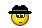 